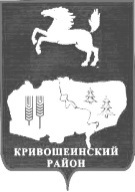 АДМИНИСТРАЦИЯ КРИВОШЕИНСКОГО РАЙОНАПОСТАНОВЛЕНИЕ22.10.2014								                                           № 725с. КривошеиноТомской области     В целях реализации  п.4  ст.97  Федерального закона от 29 декабря . N 273-ФЗ "Об образовании в Российской Федерации", постановлением Правительства Российской Федерации от 05.08.2013 №662 «Об осуществлении мониторинга системы образования»,ПОСТАНОВЛЯЮ:1. Утвердить прилагаемый Порядок мониторинга системы образования в отношении муниципальных образовательных учреждений  Кривошеинского района  согласно приложению.      2. Муниципальному казённому учреждению «Управление образования Администрации Кривошеинского района» (М.Ф. Кустова) настоящее постановление довести до сведения руководителей муниципальных образовательных учреждений.     3. Настоящее постановление вступает в силу с даты официального опубликования.     4. Настоящее постановление подлежит опубликованию в газете «Районные вести» и размещению  на   официальном сайте муниципального образования Кривошеинский район»5. Контроль за исполнением настоящего постановления возложить  на заместителя       Главы муниципального образования по вопросам ЖКХ, строительства, транспорта, связи, ГО и ЧС и социальным вопросам Кондратьева Д.В.Исп. Иванова О.В.. 22682              Направлено: Прокуратура, Управление образования,  Сборник, ОУ-17                                               Приложение                                                                                                к постановлению от  22.10.2014 № 725Порядокмониторинга системы образования в отношении муниципальных образовательных учреждений Кривошеинского  района 1.   Общие положения1.1. Настоящий порядок разработан в соответствии с частью 4 статьи 97 Федерального закона от 29.12.2012 № 273-ФЗ «Об образовании в Российской Федерации» и во исполнение пунктов 7 и 8 Правил осуществления мониторинга системы образования, утвержденных Постановлением Правительства РФ от 05.08.2013 № 662 «Об осуществлении мониторинга системы образования» (далее – Правила).1.2.  Принятые в тексте настоящего порядка сокращения и обозначения:1.2.1. Мониторинг - систематическое стандартизированное наблюдение за состоянием образования на территории  муниципального образования Кривошеинский район и динамикой изменений его результатов, условиями осуществления образовательной деятельности муниципальными образовательными учреждениями муниципального образования Кривошеинскиий район, контингентом обучающихся в таких учреждениях, учебными и внеучебными достижениями обучающихся муниципальных образовательных учреждений муниципального образования Кривошеинский район, профессиональными достижениями выпускников  муниципальных учреждений муниципального образования Кривошеинский район, осуществляющих образовательную деятельность, состоянием сети муниципальных учреждений муниципального образования Кривошеинский район, осуществляющих образовательную деятельность;1.2.2.       Управление образования – муниципальное казённое учреждение «Управления образования Администрации Кривошеинского  района». 2. Процедуры и сроки проведения мониторинга2.1.     Мониторинг осуществляет Управление образования не реже одного раза в год до 25 сентября.2.2.     Мониторинг осуществляется на основании приказа, издаваемого Управлением образования (далее – приказ о проведении мониторинга)  не позднее, чем за 7 рабочих дней до дня начала мониторинга.Копии приказа о проведении мониторинга (информация о принятии приказа о проведении мониторинга) направляется Управлением образования в подведомственные ему  образовательные учреждения  в течение 2 рабочих дней со дня принятия указанного приказа.Приказ о проведении мониторинга размещается на официальном сайте  Управления образования в течение 2 рабочих дней со дня принятия указанного приказа.2.3.     Управление образования обеспечивает в пределах своей компетенции своевременное представление подведомственными ему учреждениями сведений, необходимых для проведения мониторинга.2.4. Образовательное учреждение, подведомственное Управлению образования, представляет сведения, необходимые для проведения мониторинга, в Управление образования в течение 5 рабочих дней со дня получения приказа о проведении мониторинга.Управление образования вправе запросить у образовательного учреждения, не поступившие от него сведения, необходимые для проведения мониторинга, документы (копии документов), подтверждающих обоснованность и достоверность направляемых образовательным учреждением сведений, уточнение ранее направленных образовательным учреждением сведений. Образовательное учреждение в течение 2 рабочих дней со дня получения запроса исполняет запрос либо представляет мотивированный письменный ответ о невозможности исполнения запроса.2.5. Управление образования вправе запрашивать у органов местного самоуправления и муниципальных учреждений муниципального образования Кривошеинский район информацию и документы (копии документов), необходимые для проведения мониторинга.Администрации сельских поселений муниципального образования Кривошеинский район в согласованные с Управлением образования сроки представляют запрошенную информацию  и документы (копии документов) или мотивированный отказ  в их предоставлении.Муниципальные образовательные учреждения в течение 7 рабочих дней представляют Управлению образования запрошенную информацию и документы (копии документов) или мотивированный письменный отказ в их представлении (в редакции постановления Администрации Кривошеинского района от 26.11.2014 № 794)2.6.     Управление образования осуществляет мониторинг на основе  данных федерального статистического наблюдения, обследований, в том числе социологических обследований, деятельности муниципальных образовательных учреждений, осуществляющих образовательную деятельность, информации, размещенной на официальных сайтах муниципальных образовательных учреждений муниципального образования Кривошеинский район в информационно-телекоммуникационной сети «Интернет»,  информации, опубликованной в средствах массовой информации, а также информации, поступившей в Управление образование от организаций и граждан, предусмотренной перечнем, указанным в пункте 4 Правил, в том числе сведений, необходимых для проведения мониторинга.2.7. Управление образования  вправе в установленном законодательством порядке осуществлять мониторинг с привлечением иных организаций.2.8.  Управление образования результаты проведенного анализа состояния и перспектив развития системы образования ежегодно публикует  на официальном сайте муниципального образования Кривошеинский район в  сети «Интернет»:http//kradm.tomsk.ru. в виде итоговых отчетов по форме, установленной Министерством образования и науки Российской Федерации (далее - итоговые отчеты), не реже 1 раза в год до 20 октября. (в редакции постановления Администрации Кривошеинского района от 26.11.2014 № 794).2.9.  Управление образования ежегодно, не позднее 25 октября, следующего за отчетным, обеспечивает представление в департамент общего образования Томской области итоговых отчетов. 3. Показатели мониторинга3.1.     Мониторинг проводится по показателям, указанным в разделах I, III и в иных положениях показателей мониторинга системы образования, утвержденных Приказом Министерства образования и науки Российской Федерации от 15.01.2014 № 14 «Об утверждении показателей мониторинга системы образования» (зарегистрировано в Министерстве юстиции Российской Федерации 06.03.2014 № 31528), которые имеют отношение к деятельности муниципальных образовательных учреждений муниципального образования Кривошеинский район. Управление образования проводит мониторинг и по иным показателям в соответствии с указаниями и рекомендациями органов государственной власти Российской Федерации и Томской области, органов местного самоуправления муниципального образования Кривошеинский район.Об утверждении Порядка мониторинга системы образования  в отношении  муниципальных образовательных учреждений   Кривошеинского  района. (в редакции постановления Администрации Кривошеинского района от 26.11.2014 № 794)И.о. Главы  Кривошеинского района(Г   (Глава Администрации)                                  А.М. Архипов